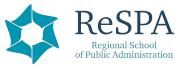 VACANCY   ANNOUNCEMENTFOR THE POSITION OF PROGRAMME ASSISTANTStatus of employee: Technical EmployeeVacancy issued: 21 April 2017Deadline for application: 12 May 2017BackgroundThe Regional School of Public Administration (ReSPA) is the inter-governmental organization for enhancing regional cooperation, promoting shared learning and supporting the development of public administration in the Western Balkans. ReSPA Members are Albania, Bosnia and Herzegovina, Macedonia, Montenegro and Serbia. ReSPA’s purpose is to help governments in the Western Balkan region develop better public administration, public services and overall governance systems for their citizens and businesses, and prepare them for membership in the European Union (EU). Since its inception, ReSPA has contributed to the development of human resources and administrative capacities through training programmes and innovative cooperation mechanisms such as the exchange of good practices, peer reviews and development of know-how. ReSPA is seeking to fill vacancy in the organisation at the level of one Programme Assistant. Nationals of ReSPA Members are eligible to apply.Conditions of EmploymentThe Programme Assistant has the status of a technical employee and is not given privileges and immunities envisaged for ReSPA International Staff. The starting monthly gross salary for this position is 1,150.00 EUR. In accordance with the Host Country Agreement, ReSPA is not responsible for payment of compulsory contributions and taxes for its technical employees but rather it is individual responsibility of each employee. The contract will be concluded for one-year period with possibility of extension. Key requirementsBachelor’s degree in relevant area of study (min 180 ECTS)At least 3 years experience in a similar role in Public Administration or private sectorProven experience in institutions or organisations similar to ReSPAProven skills on Internet/MS Office software use and use of databasesFluency and ability to write and communicate orally in English as ReSPA official language Mother tongue of one ReSPA Members’ languagesQualified candidates are invited to send their Curriculum Vitae and a cover letter that should explain how they meet requirements of the position. The application consisting of the CV and cover letter (both in English) should be submitted by 12 May 2017 by 17:00 p.m. via email to recruitment@respaweb.eu. Late applications cannot be accepted.Only shortlisted candidates will be contacted. Candidates who are invited to the testing phase will receive further instructions on documents to be supplied.Testing phase will consist of the following:Written test to ensure a candidate meets the specified competency or skills,Presentation/communication exercise andCompetency based interview.PLEASE NOTE: It is the responsibility of the applicant to ensure that they meet the minimum requirements to apply for the position. Applicants’ eligibility will not be checked unless they are under consideration for appointment and ReSPA will not be responsible for any costs or inconvenience to applicants who do not meet the minimum qualifications for the position.For more information, please, contact i.bajo@respaweb.eu.The detailed role profile of the position is attached to the Vacancy announcement.Job TitleProgramme AssistantProgramme AssistantProgramme AssistantProgramme AssistantTechnical staffTechnical staffTechnical staffLocationReSPACityCityDanilovgrad, MontenegroGross salary €Gross salary €1,150.00 Reports toProgramme Manager/Programme Manager (Legal)DurationDuration1 yearAllowancesAllowancesHealth insurance Support for social insurance contributionAnnual VacationPurpose of jobPurpose of jobPurpose of jobPurpose of jobPurpose of jobPurpose of jobPurpose of jobPurpose of jobTo assist in the smooth functioning of the ReSPA operations by supporting the Director, Coordinator of Programm Activities and Programme Managers in the effective delivery of programme activities, meetings, seminars and other events by providing administrative, technical, logistics, reception, financial or communications support and services – as assigned by the DirectorTo assist in the smooth functioning of the ReSPA operations by supporting the Director, Coordinator of Programm Activities and Programme Managers in the effective delivery of programme activities, meetings, seminars and other events by providing administrative, technical, logistics, reception, financial or communications support and services – as assigned by the DirectorTo assist in the smooth functioning of the ReSPA operations by supporting the Director, Coordinator of Programm Activities and Programme Managers in the effective delivery of programme activities, meetings, seminars and other events by providing administrative, technical, logistics, reception, financial or communications support and services – as assigned by the DirectorTo assist in the smooth functioning of the ReSPA operations by supporting the Director, Coordinator of Programm Activities and Programme Managers in the effective delivery of programme activities, meetings, seminars and other events by providing administrative, technical, logistics, reception, financial or communications support and services – as assigned by the DirectorTo assist in the smooth functioning of the ReSPA operations by supporting the Director, Coordinator of Programm Activities and Programme Managers in the effective delivery of programme activities, meetings, seminars and other events by providing administrative, technical, logistics, reception, financial or communications support and services – as assigned by the DirectorTo assist in the smooth functioning of the ReSPA operations by supporting the Director, Coordinator of Programm Activities and Programme Managers in the effective delivery of programme activities, meetings, seminars and other events by providing administrative, technical, logistics, reception, financial or communications support and services – as assigned by the DirectorTo assist in the smooth functioning of the ReSPA operations by supporting the Director, Coordinator of Programm Activities and Programme Managers in the effective delivery of programme activities, meetings, seminars and other events by providing administrative, technical, logistics, reception, financial or communications support and services – as assigned by the DirectorTo assist in the smooth functioning of the ReSPA operations by supporting the Director, Coordinator of Programm Activities and Programme Managers in the effective delivery of programme activities, meetings, seminars and other events by providing administrative, technical, logistics, reception, financial or communications support and services – as assigned by the DirectorAccountabilities, Responsibilities and Main DutiesAccountabilities, Responsibilities and Main DutiesAccountabilities, Responsibilities and Main DutiesAccountabilities, Responsibilities and Main DutiesAccountabilities, Responsibilities and Main DutiesAccountabilities, Responsibilities and Main DutiesAccountabilities, Responsibilities and Main DutiesAccountabilities, Responsibilities and Main DutiesAccountabilities (results):Ensuring that ReSPA delivers programme activities in efficient and effective manner through delivery of high quality organisation supports for meetings, seminars and similar eventsPreparation, implementation and maintenance of appropriate documentation, records and related systemsEnsuring that ReSPA delivers programme activities in efficient and effective manner through delivery of high quality organisation supports for meetings, seminars and similar eventsPreparation, implementation and maintenance of appropriate documentation, records and related systemsEnsuring that ReSPA delivers programme activities in efficient and effective manner through delivery of high quality organisation supports for meetings, seminars and similar eventsPreparation, implementation and maintenance of appropriate documentation, records and related systemsEnsuring that ReSPA delivers programme activities in efficient and effective manner through delivery of high quality organisation supports for meetings, seminars and similar eventsPreparation, implementation and maintenance of appropriate documentation, records and related systemsEnsuring that ReSPA delivers programme activities in efficient and effective manner through delivery of high quality organisation supports for meetings, seminars and similar eventsPreparation, implementation and maintenance of appropriate documentation, records and related systemsEnsuring that ReSPA delivers programme activities in efficient and effective manner through delivery of high quality organisation supports for meetings, seminars and similar eventsPreparation, implementation and maintenance of appropriate documentation, records and related systemsEnsuring that ReSPA delivers programme activities in efficient and effective manner through delivery of high quality organisation supports for meetings, seminars and similar eventsPreparation, implementation and maintenance of appropriate documentation, records and related systemsResponsibilities:Organisational and logistical responsibility for preparing, organising, implementing and following up training seminars, conferences, networking events and other capacity building projectsLiaise with Liaison Officers in the ReSPA members’ administrationsMarketing of activities, incl. mailing campaigns, input for the ReSPA website, online platforms and newsletterMaintain contacts and networks with experts, participants and suppliersProvide general support to Programme Managers and the Director on activity/project related issuesOrganisational and logistical responsibility for preparing, organising, implementing and following up training seminars, conferences, networking events and other capacity building projectsLiaise with Liaison Officers in the ReSPA members’ administrationsMarketing of activities, incl. mailing campaigns, input for the ReSPA website, online platforms and newsletterMaintain contacts and networks with experts, participants and suppliersProvide general support to Programme Managers and the Director on activity/project related issuesOrganisational and logistical responsibility for preparing, organising, implementing and following up training seminars, conferences, networking events and other capacity building projectsLiaise with Liaison Officers in the ReSPA members’ administrationsMarketing of activities, incl. mailing campaigns, input for the ReSPA website, online platforms and newsletterMaintain contacts and networks with experts, participants and suppliersProvide general support to Programme Managers and the Director on activity/project related issuesOrganisational and logistical responsibility for preparing, organising, implementing and following up training seminars, conferences, networking events and other capacity building projectsLiaise with Liaison Officers in the ReSPA members’ administrationsMarketing of activities, incl. mailing campaigns, input for the ReSPA website, online platforms and newsletterMaintain contacts and networks with experts, participants and suppliersProvide general support to Programme Managers and the Director on activity/project related issuesOrganisational and logistical responsibility for preparing, organising, implementing and following up training seminars, conferences, networking events and other capacity building projectsLiaise with Liaison Officers in the ReSPA members’ administrationsMarketing of activities, incl. mailing campaigns, input for the ReSPA website, online platforms and newsletterMaintain contacts and networks with experts, participants and suppliersProvide general support to Programme Managers and the Director on activity/project related issuesOrganisational and logistical responsibility for preparing, organising, implementing and following up training seminars, conferences, networking events and other capacity building projectsLiaise with Liaison Officers in the ReSPA members’ administrationsMarketing of activities, incl. mailing campaigns, input for the ReSPA website, online platforms and newsletterMaintain contacts and networks with experts, participants and suppliersProvide general support to Programme Managers and the Director on activity/project related issuesOrganisational and logistical responsibility for preparing, organising, implementing and following up training seminars, conferences, networking events and other capacity building projectsLiaise with Liaison Officers in the ReSPA members’ administrationsMarketing of activities, incl. mailing campaigns, input for the ReSPA website, online platforms and newsletterMaintain contacts and networks with experts, participants and suppliersProvide general support to Programme Managers and the Director on activity/project related issuesMain Duties:Assist in the preparation of reports for GB and other stakeholdersDrafting (together with Programme Managers) and controlling budgets for activities and projectsSummarise participant evaluations of activities, drafting post-activity reports and reports on the impact evaluationEstablishment and maintenance of mailing lists, project and correspondence archives, etc.Assisting in administrative and logistical aspects of project acquisition, including preparation of tendersMaintain ReSPA documentation center and lending system and provide guidance to users of the documentation centreMarketing and dissemination of ReSPA publicationsMaintenance of content on ReSPA website and other ICT systems including Learning Support Systems and ReSPA databases and applicationsAssist in the procurement of goods and services related to Programme ActivitiesReception and event organisation dutiesScanning and importing invoice data into EDOPS (only invoices related to Programme Activities)Other duties of a similar level of responsibility as may be directedShould archive and register all documentation related to Programme activitiesAssist in the preparation of reports for GB and other stakeholdersDrafting (together with Programme Managers) and controlling budgets for activities and projectsSummarise participant evaluations of activities, drafting post-activity reports and reports on the impact evaluationEstablishment and maintenance of mailing lists, project and correspondence archives, etc.Assisting in administrative and logistical aspects of project acquisition, including preparation of tendersMaintain ReSPA documentation center and lending system and provide guidance to users of the documentation centreMarketing and dissemination of ReSPA publicationsMaintenance of content on ReSPA website and other ICT systems including Learning Support Systems and ReSPA databases and applicationsAssist in the procurement of goods and services related to Programme ActivitiesReception and event organisation dutiesScanning and importing invoice data into EDOPS (only invoices related to Programme Activities)Other duties of a similar level of responsibility as may be directedShould archive and register all documentation related to Programme activitiesAssist in the preparation of reports for GB and other stakeholdersDrafting (together with Programme Managers) and controlling budgets for activities and projectsSummarise participant evaluations of activities, drafting post-activity reports and reports on the impact evaluationEstablishment and maintenance of mailing lists, project and correspondence archives, etc.Assisting in administrative and logistical aspects of project acquisition, including preparation of tendersMaintain ReSPA documentation center and lending system and provide guidance to users of the documentation centreMarketing and dissemination of ReSPA publicationsMaintenance of content on ReSPA website and other ICT systems including Learning Support Systems and ReSPA databases and applicationsAssist in the procurement of goods and services related to Programme ActivitiesReception and event organisation dutiesScanning and importing invoice data into EDOPS (only invoices related to Programme Activities)Other duties of a similar level of responsibility as may be directedShould archive and register all documentation related to Programme activitiesAssist in the preparation of reports for GB and other stakeholdersDrafting (together with Programme Managers) and controlling budgets for activities and projectsSummarise participant evaluations of activities, drafting post-activity reports and reports on the impact evaluationEstablishment and maintenance of mailing lists, project and correspondence archives, etc.Assisting in administrative and logistical aspects of project acquisition, including preparation of tendersMaintain ReSPA documentation center and lending system and provide guidance to users of the documentation centreMarketing and dissemination of ReSPA publicationsMaintenance of content on ReSPA website and other ICT systems including Learning Support Systems and ReSPA databases and applicationsAssist in the procurement of goods and services related to Programme ActivitiesReception and event organisation dutiesScanning and importing invoice data into EDOPS (only invoices related to Programme Activities)Other duties of a similar level of responsibility as may be directedShould archive and register all documentation related to Programme activitiesAssist in the preparation of reports for GB and other stakeholdersDrafting (together with Programme Managers) and controlling budgets for activities and projectsSummarise participant evaluations of activities, drafting post-activity reports and reports on the impact evaluationEstablishment and maintenance of mailing lists, project and correspondence archives, etc.Assisting in administrative and logistical aspects of project acquisition, including preparation of tendersMaintain ReSPA documentation center and lending system and provide guidance to users of the documentation centreMarketing and dissemination of ReSPA publicationsMaintenance of content on ReSPA website and other ICT systems including Learning Support Systems and ReSPA databases and applicationsAssist in the procurement of goods and services related to Programme ActivitiesReception and event organisation dutiesScanning and importing invoice data into EDOPS (only invoices related to Programme Activities)Other duties of a similar level of responsibility as may be directedShould archive and register all documentation related to Programme activitiesAssist in the preparation of reports for GB and other stakeholdersDrafting (together with Programme Managers) and controlling budgets for activities and projectsSummarise participant evaluations of activities, drafting post-activity reports and reports on the impact evaluationEstablishment and maintenance of mailing lists, project and correspondence archives, etc.Assisting in administrative and logistical aspects of project acquisition, including preparation of tendersMaintain ReSPA documentation center and lending system and provide guidance to users of the documentation centreMarketing and dissemination of ReSPA publicationsMaintenance of content on ReSPA website and other ICT systems including Learning Support Systems and ReSPA databases and applicationsAssist in the procurement of goods and services related to Programme ActivitiesReception and event organisation dutiesScanning and importing invoice data into EDOPS (only invoices related to Programme Activities)Other duties of a similar level of responsibility as may be directedShould archive and register all documentation related to Programme activitiesAssist in the preparation of reports for GB and other stakeholdersDrafting (together with Programme Managers) and controlling budgets for activities and projectsSummarise participant evaluations of activities, drafting post-activity reports and reports on the impact evaluationEstablishment and maintenance of mailing lists, project and correspondence archives, etc.Assisting in administrative and logistical aspects of project acquisition, including preparation of tendersMaintain ReSPA documentation center and lending system and provide guidance to users of the documentation centreMarketing and dissemination of ReSPA publicationsMaintenance of content on ReSPA website and other ICT systems including Learning Support Systems and ReSPA databases and applicationsAssist in the procurement of goods and services related to Programme ActivitiesReception and event organisation dutiesScanning and importing invoice data into EDOPS (only invoices related to Programme Activities)Other duties of a similar level of responsibility as may be directedShould archive and register all documentation related to Programme activitiesKey relationshipsKey relationshipsKey relationshipsKey relationshipsKey relationshipsKey relationshipsKey relationshipsKey relationshipsThe nature of the Assistants is such that a variety of key relationships will be required in particular with stakeholders and internal staffThe nature of the Assistants is such that a variety of key relationships will be required in particular with stakeholders and internal staffThe nature of the Assistants is such that a variety of key relationships will be required in particular with stakeholders and internal staffThe nature of the Assistants is such that a variety of key relationships will be required in particular with stakeholders and internal staffThe nature of the Assistants is such that a variety of key relationships will be required in particular with stakeholders and internal staffThe nature of the Assistants is such that a variety of key relationships will be required in particular with stakeholders and internal staffThe nature of the Assistants is such that a variety of key relationships will be required in particular with stakeholders and internal staffThe nature of the Assistants is such that a variety of key relationships will be required in particular with stakeholders and internal staffExternalRanges of National (participants, representatives of ReSPA Members in its governance structures, Liaison Officers), Regional and International stakeholders (European Commission, OECD, EU based Schools/Institutes for Public administration etc.) are involved and interested in ReSPA Programmes thus interactions at various levels.Interactions with experts and contractors of professional servicesInteractions with suppliers and contractors of corporate support services for programme activitiesRanges of National (participants, representatives of ReSPA Members in its governance structures, Liaison Officers), Regional and International stakeholders (European Commission, OECD, EU based Schools/Institutes for Public administration etc.) are involved and interested in ReSPA Programmes thus interactions at various levels.Interactions with experts and contractors of professional servicesInteractions with suppliers and contractors of corporate support services for programme activitiesRanges of National (participants, representatives of ReSPA Members in its governance structures, Liaison Officers), Regional and International stakeholders (European Commission, OECD, EU based Schools/Institutes for Public administration etc.) are involved and interested in ReSPA Programmes thus interactions at various levels.Interactions with experts and contractors of professional servicesInteractions with suppliers and contractors of corporate support services for programme activitiesRanges of National (participants, representatives of ReSPA Members in its governance structures, Liaison Officers), Regional and International stakeholders (European Commission, OECD, EU based Schools/Institutes for Public administration etc.) are involved and interested in ReSPA Programmes thus interactions at various levels.Interactions with experts and contractors of professional servicesInteractions with suppliers and contractors of corporate support services for programme activitiesRanges of National (participants, representatives of ReSPA Members in its governance structures, Liaison Officers), Regional and International stakeholders (European Commission, OECD, EU based Schools/Institutes for Public administration etc.) are involved and interested in ReSPA Programmes thus interactions at various levels.Interactions with experts and contractors of professional servicesInteractions with suppliers and contractors of corporate support services for programme activitiesRanges of National (participants, representatives of ReSPA Members in its governance structures, Liaison Officers), Regional and International stakeholders (European Commission, OECD, EU based Schools/Institutes for Public administration etc.) are involved and interested in ReSPA Programmes thus interactions at various levels.Interactions with experts and contractors of professional servicesInteractions with suppliers and contractors of corporate support services for programme activitiesRanges of National (participants, representatives of ReSPA Members in its governance structures, Liaison Officers), Regional and International stakeholders (European Commission, OECD, EU based Schools/Institutes for Public administration etc.) are involved and interested in ReSPA Programmes thus interactions at various levels.Interactions with experts and contractors of professional servicesInteractions with suppliers and contractors of corporate support services for programme activitiesInternalCoordination and team work with other Programme Managers, Coordinator of Programme Activities and Operations and Finance Manager, other Assistants and general services will be a significant factorCoordination and team work with other Programme Managers, Coordinator of Programme Activities and Operations and Finance Manager, other Assistants and general services will be a significant factorCoordination and team work with other Programme Managers, Coordinator of Programme Activities and Operations and Finance Manager, other Assistants and general services will be a significant factorCoordination and team work with other Programme Managers, Coordinator of Programme Activities and Operations and Finance Manager, other Assistants and general services will be a significant factorCoordination and team work with other Programme Managers, Coordinator of Programme Activities and Operations and Finance Manager, other Assistants and general services will be a significant factorCoordination and team work with other Programme Managers, Coordinator of Programme Activities and Operations and Finance Manager, other Assistants and general services will be a significant factorCoordination and team work with other Programme Managers, Coordinator of Programme Activities and Operations and Finance Manager, other Assistants and general services will be a significant factorSpecific featuresSpecific featuresSpecific featuresSpecific featuresSpecific featuresSpecific featuresSpecific featuresSpecific featuresThe position might require periodic travel to the Region or international travel and additional time for social networking activities.The position might require periodic travel to the Region or international travel and additional time for social networking activities.The position might require periodic travel to the Region or international travel and additional time for social networking activities.The position might require periodic travel to the Region or international travel and additional time for social networking activities.The position might require periodic travel to the Region or international travel and additional time for social networking activities.The position might require periodic travel to the Region or international travel and additional time for social networking activities.The position might require periodic travel to the Region or international travel and additional time for social networking activities.The position might require periodic travel to the Region or international travel and additional time for social networking activities.Person specificationPerson specificationPerson specificationPerson specificationPerson specificationPerson specificationPerson specificationPerson specificationAcademic BackgroundBachelor’s degree in relevant area of study (min 180 ECTS)Bachelor’s degree in relevant area of study (min 180 ECTS)Bachelor’s degree in relevant area of study (min 180 ECTS)Bachelor’s degree in relevant area of study (min 180 ECTS)Bachelor’s degree in relevant area of study (min 180 ECTS)Bachelor’s degree in relevant area of study (min 180 ECTS)Bachelor’s degree in relevant area of study (min 180 ECTS)Professional BackgroundAt least 3 years’ experience in a similar role in Public Administration or private sector,Proven experience in institutions or organisations similar to ReSPAAt least 3 years’ experience in a similar role in Public Administration or private sector,Proven experience in institutions or organisations similar to ReSPAAt least 3 years’ experience in a similar role in Public Administration or private sector,Proven experience in institutions or organisations similar to ReSPAAt least 3 years’ experience in a similar role in Public Administration or private sector,Proven experience in institutions or organisations similar to ReSPAAt least 3 years’ experience in a similar role in Public Administration or private sector,Proven experience in institutions or organisations similar to ReSPAAt least 3 years’ experience in a similar role in Public Administration or private sector,Proven experience in institutions or organisations similar to ReSPAAt least 3 years’ experience in a similar role in Public Administration or private sector,Proven experience in institutions or organisations similar to ReSPAToolsProven skills on Internet/MS Office software use and use of databasesProven skills on Internet/MS Office software use and use of databasesProven skills on Internet/MS Office software use and use of databasesProven skills on Internet/MS Office software use and use of databasesProven skills on Internet/MS Office software use and use of databasesProven skills on Internet/MS Office software use and use of databasesProven skills on Internet/MS Office software use and use of databasesLanguagesFluency and ability to write and communicate orally in English as ReSPA official language Mother tongue of one ReSPA Members’ languagesFluency and ability to write and communicate orally in English as ReSPA official language Mother tongue of one ReSPA Members’ languagesFluency and ability to write and communicate orally in English as ReSPA official language Mother tongue of one ReSPA Members’ languagesFluency and ability to write and communicate orally in English as ReSPA official language Mother tongue of one ReSPA Members’ languagesFluency and ability to write and communicate orally in English as ReSPA official language Mother tongue of one ReSPA Members’ languagesFluency and ability to write and communicate orally in English as ReSPA official language Mother tongue of one ReSPA Members’ languagesFluency and ability to write and communicate orally in English as ReSPA official language Mother tongue of one ReSPA Members’ languagesCore Competencies (3rd level) Please refer to the 3rd level competencies indicatorsCore Competencies (3rd level) Please refer to the 3rd level competencies indicatorsCore Competencies (3rd level) Please refer to the 3rd level competencies indicatorsCore Competencies (3rd level) Please refer to the 3rd level competencies indicatorsCore Competencies (3rd level) Please refer to the 3rd level competencies indicatorsCore Competencies (3rd level) Please refer to the 3rd level competencies indicatorsCore Competencies (3rd level) Please refer to the 3rd level competencies indicatorsCore Competencies (3rd level) Please refer to the 3rd level competencies indicatorsDelivery relatedDelivery relatedDelivery relatedAchievement focusAnalytical thinkingDrafting skillsAchievement focusAnalytical thinkingDrafting skillsAchievement focusAnalytical thinkingDrafting skillsManaging resourcesTeamwork and team leadershipManaging resourcesTeamwork and team leadershipStrategicStrategicStrategicStrategic thinkingStrategic thinkingStrategic thinkingOrganisational alignmentOrganisational alignmentInterpersonalInterpersonalInterpersonalClient focusDiplomatic sensitivityClient focusDiplomatic sensitivityClient focusDiplomatic sensitivityInfluencing and negotiatingInfluencing and negotiating